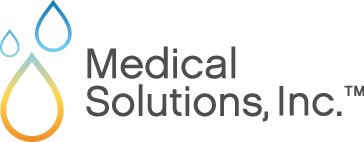 APPLICATION FOR EMPLOYMENTMEDICAL SOLUTIONS, INC. is an equal opportunity employer. Federal law prohibits discrimination in employment practices on the basis of race, color, religious affiliation, national origin, sex, age, or disability. No information requested on this application will be  used  for  the  purpose of  excluding  any  applicants  consideration for  employment because of his or her race, color, religion, national origin, sex or disability.INSTRUCTIONS:         Please print clearly or type, answering ALL questions carefully and completely. If the question does not apply, please insert N/A in the space provided.DATE:  	PERSONAL DATA:NAME:  	LAST                                               FIRST                                              MIDDLEPRESENT ADDRESS:  	STREETCITY                                                           STATE                                                           ZIP CODEDAYTIME PHONE NUMBER:  	EVENING PHONE NUMBER:   	SOCIAL SECURITY NUMBER:  	NOTE:           Your Social Security Number is requested. Its disclosure is voluntary; it is not solicited by statutory authority; it will be used in communications about you as means to reduce errors, and no right, benefit or privilege will be denied you if you do not have or do not disclose a Social Security Number.3901 Centerview Drive, Suite L • Chantilly, VA • 20151Phone: 800-435-7600 • Fax: 703-834-0039GENERAL INFORMATION:CHECK ONE:         Regular Full Time         Regular Part Time         Temporary Full Time        SummerTYPE OF POSITION DESIRED:  	SALARY DESIRED:                                    PER  	WHEN COULD YOU BEGIN WORK?  	OFFICE MACHINE (S) YOU CAN OPERATE (if applying for clerical work):  	TYPING (WPM):                                                     SHORTHAND (WPM):  	EMPLOYMENT HISTORY:         This section should be completed starting with your most recent position and working back. If employed by an organization for more then five (5) years, indicate all significant assignments there. Leave no gaps in time sequence. Include all paid, part-time, military, summer and temporary employments.PRESENT OR LAST EMPLOYER:  	ADDRESS:  	TELEPHONE NUMBER:  	START DATE:                                               TERMINATION DATE:  	STARTING SALARY:                                 per                        ENDING SALARY:                                    per 	STARTING POSITION TITLE:  	ENDING POSITION TITLE:  	REASON FOR LEAVING:  	SCOPE OF DUTIES AND RESPONSIBILITIES:  	MAY WE CONTACT FOR REFERENCES?                        yes                    no                      later1ST  PREVIOUS EMPLOYER:  	ADDRESS:  	TELEPHONE NUMBER:  	START DATE:                                             TERMINATION DATE:  	STARTING SALARY:                                per                          ENDING SALARY:                     per 	STARTING POSITION TITLE:  	ENDING POSITION TITLE:  	REASON FOR LEAVING:  	SCOPE OF DUTIES AND RESPONSIBILITIES:  	MAY WE CONTACT FOR REFERENCES?                        yes                    no                      later2ND PREVIOUS EMPLOYER:  	ADDRESS:  	TELEPHONE NUMBER:  	START DATE:                                              TERMINATION DATE:  	STARTING SALARY:                  per                         ENDING SALARY:                       per  	STARTING POSITION TITLE:  	ENDING POSITION TITLE:  	REASON FOR LEAVING:  	SCOPE OF DUTIES AND RESPONSIBILITES:  	MAY WE CONTACT FOR REFERENCES?                   yes                     no                      later3rd PREVIOUS EMPLOYER:  	ADDRESS:  	TELEPHONE NUMBER:  	START DATE:                                             TERMINATION DATE:  	STARTING SALARY:                                per                          ENDING SALARY:                     per 	STARTING POSITION TITLE:  	ENDING POSITION TITLE:  	REASON FOR LEAVING:  	SCOPE OF DUTIES AND RESPONSIBILITIES:  	MAY WE CONTACT FOR REFERENCES?                        yes                    no                      later(if the space available for former employers is insufficient, attach a separate sheet)ADDITIONAL EXPERIENCE:List any other relevant experience, travel or study that you may desire to be considered:  	EDUCATION AND TRAINING:List all elementary, junior high, and high schools attended, completed, or currently enrolled.GRADUATED NAME                                                  LOCATION                                                           YES           NOCollege education. List information below for all colleges or universities attended, completed, or currently enrolled.MAJOR AND MINOR COURSES OF STUDY:OTHER SCHOOLS OR TRAINING (TRADE, VOCATIONAL OR BUSINESS). For each, give the name and location of school, dates attended, subjects studied, certificate and any other pertinent information.ACADEMIC ACHIEVEMENTS:List academic honors or achievements you consider significant in relationship to the position for which you are applying.Research:  	Publications:  	Professional Licenses:  	SECURITY:Have you ever been arrested, charged or convicted of a violation of the law other than minor traffic offenses?(Include military convictions for violation of the Uniform Code of Military Justice.)yes                 noIf the answer to the above question is yes, describe the details. (Give date, nature of offense, place of offense and disposition of case.)NOTE:            A conviction does not automatically mean you cannot be employed. What you were convicted of and how long ago will be considered. You need not disclose any conviction record that has been expunged.Please read the following statement carefully. Sign only after the entire application has been completed.IT IS UNDERSTOOD AND AGREED THAT ANY MISREPRESENTATION BY ME IN THIS APPLICATION, REGARDLESS OF WHEN DISCOVERED, WILL BE SUFFICIENT CAUSE FOR CANCELLATION OF THIS APPLICATION AND/OR SEPARATION FROM  MEDICAL  SOLUTIONS, INC.  SERVICE  IF  I  HAVE  BEEN EMPLOYED.AN EMPLOYMENT OFFER MADE BY MEDICAL SOLUTIONS, INC. IS CONTINGENT UPON MY FURNISHING SATISFACTORY PROOF OF ELIGIBILITY TO WORK IN THE U.S. UNDER THE IMMIGRATION REFORM AND CONTROL ACT OF 1986.I GIVE MEDICAL SOLUTIONS, INC. THE RIGHT TO INVESTIGATE ALL REFERENCES AND TO SECURE ADDITIONAL INFORMATION ABOUT ME, INCLUDING CRIMINAL, CREDIT, AND OTHER BACKGROUND CHECKS. MEDICAL SOLUTIONS, INC. ALSO HAS THE RIGHT TO REQUIRE, AT ITS EXPENSE, DRUG TESTING FOR ME IF AND WHEN AN OFFER OF EMPLOYMENT IS  MADE  AND  FROM  TIME  TO  TIME  DURING  MY  EMPLOYMENT IF  SUCH OFFER IS ACCEPTED. I HEREBY RELEASE FROM LIABILITY MEDICAL SOLUTIONS, INC. AND ITS REPRESENTATIVES FOR SEEKING SUCH INFORMATION AND ALL OTHER PERSONS, CORPORATIONS, OR ORGANIZATIONS FOR FURNISHING SUCH INFORMATION.MEDICAL   SOLUTIONS,   INC.   IS   AN   EQUAL   OPPORTUNITY   EMPLOYER. MEDICAL SOLUTIONS, INC. DOES NOT DISCRIMINATE IN EMPLOYMENT, AND NO  QUESTION  ON  THIS  APPLICATION  IS  USED  FOR  THE  PURPOSE  OF LIMITING OR EXCUSING ANY APPLICANT'S CONSIDERATION FOR EMPLOYMENT  ON  A  BASIS  PROHIBITED  BY  LOCAL,  STATE,  OR  FEDERAL LAW.THIS APPLICATION IS CURRENT FOR ONLY 60 DAYS. AT THE CONCLUSION OF THIS TIME, IF I HAVE NOT HEARD FROM MEDICAL SOLUTIONS, INC. AND STILL WISH TO BE CONSIDERED FOR EMPLOYMENT, IT WILL BE NECESSARY TO FILL OUT A NEW APPLICATION.I UNDERSTAND THAT JUST AS I AM FREE TO RESIGN AT ANY TIME, MEDICAL SOLUTIONS, INC. RESERVES THE RIGHT TO TERMINATE MY EMPLOYMENT AT ANY TIME, WITH OR WITHOUT PRIOR NOTICE. I UNDERSTAND THAT NO REPRESENTATIVE OF MEDICAL SOLUTIONS, INC. HAS THE AUTHORITY TO MAKE ASSURANCES TO THE CONTRARY.Signature of Applicant                                                                                                           Date